VARDAI: ___________________________________________			DATA: ___________________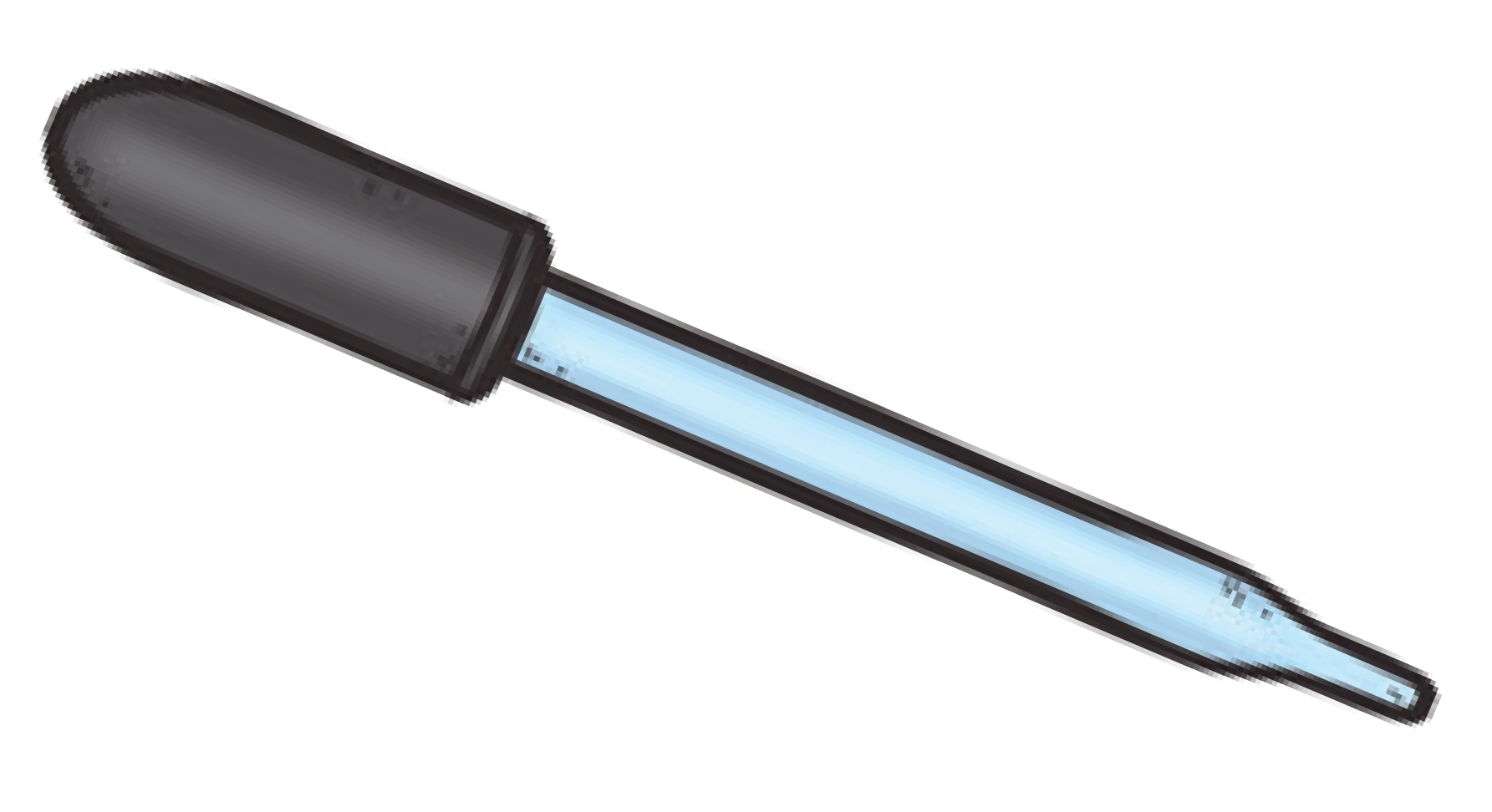 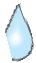 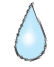 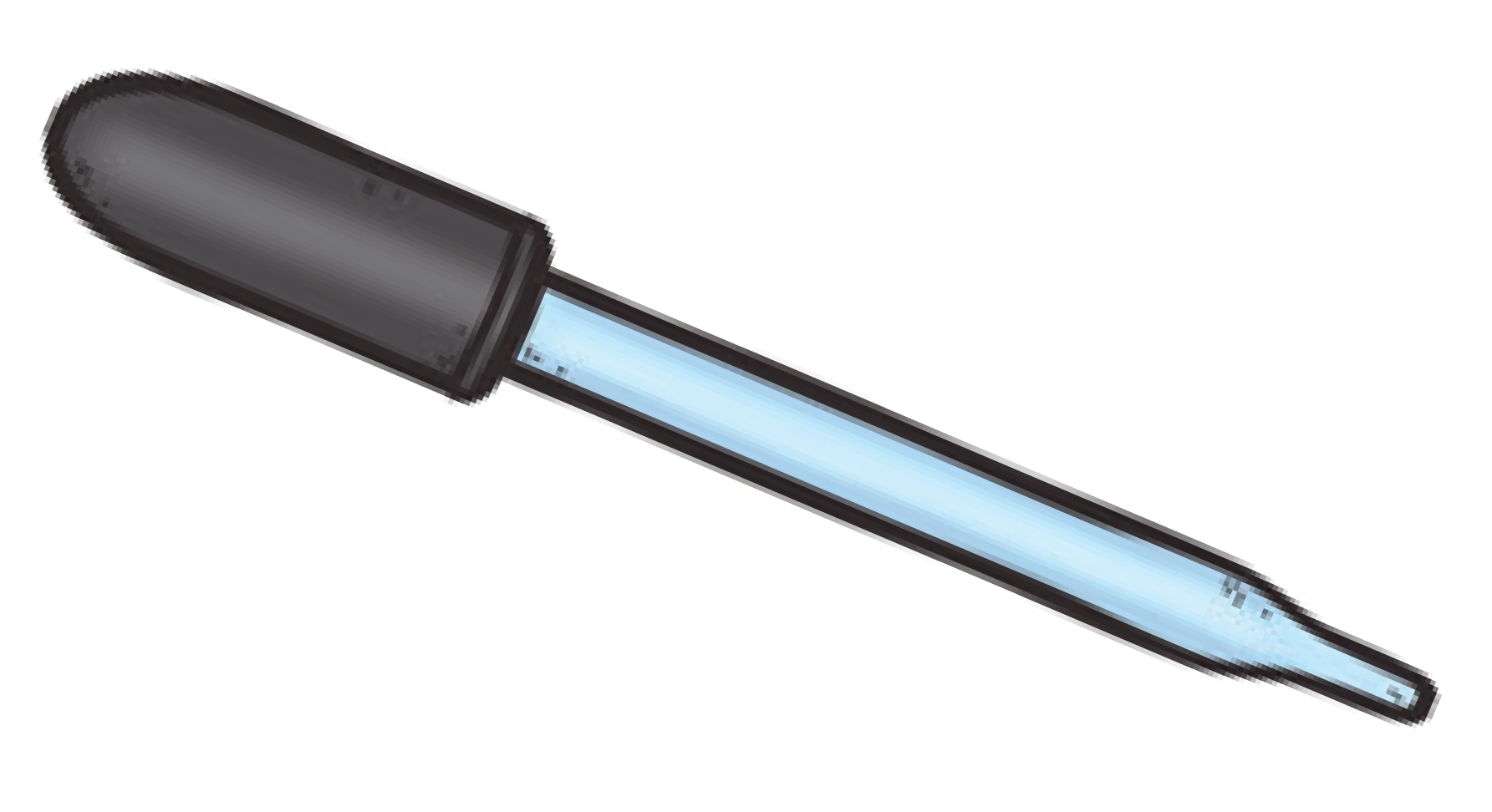 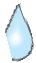 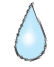 Spėjimas (Hipotezė)Kaip manote, kokios medžiagos nepraleis nei lašelio vandens? Kodėl?	Manome, kad šios medžiagos nepraleis vandens _______________________________________,	nes ____________________________________________________________________________.Metodas:Flomasteriais nuspalvinkite guminio bato piešinį. Medžiagas sukarpykite vienodais kvadratėliais ir lipnia juosta priklijuokite ant piešinio skirtingose vietose. Į pipetę pritraukite 10 ml vandens ir užlašinkite ant vienos medžiagos. Tai pakartokite ir ant kitų medžaigų, kol visos sušlaps.Palaukite 30s ir nuimkite visas medžiagas. Su liniuote išmatuokite sušlapusių piešinio vietų sersmenį.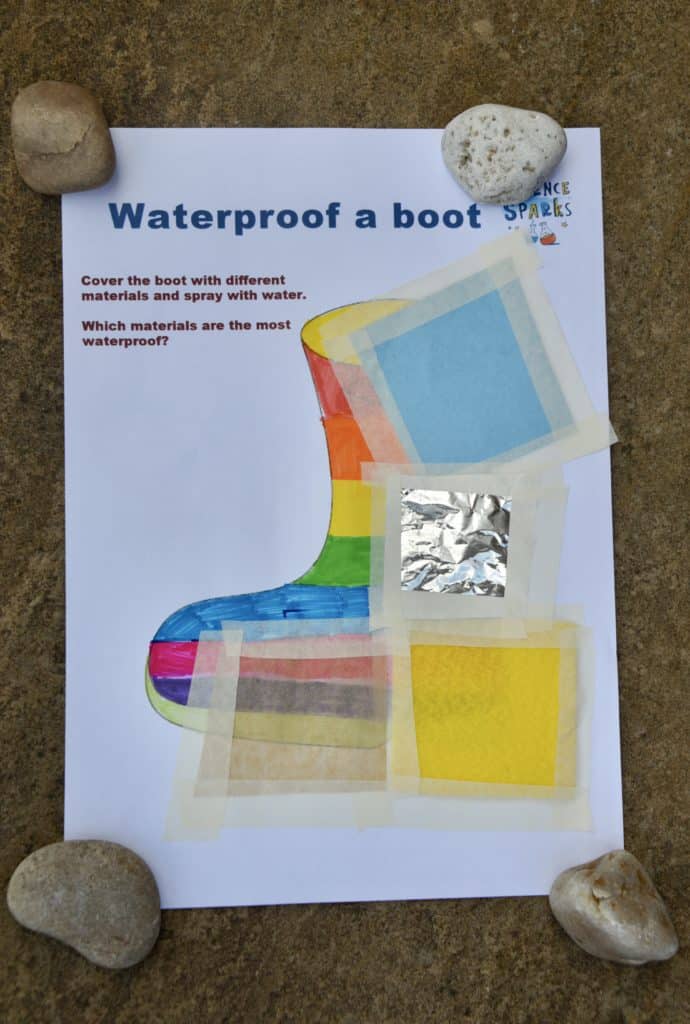 Išvada:Paaiškinkite, naudodamiesi savo rezultatais, kokia medžiaga geriausiai nepraleido vandens.__________________________________________________________________________________________________________________________________________________________________________________________________________________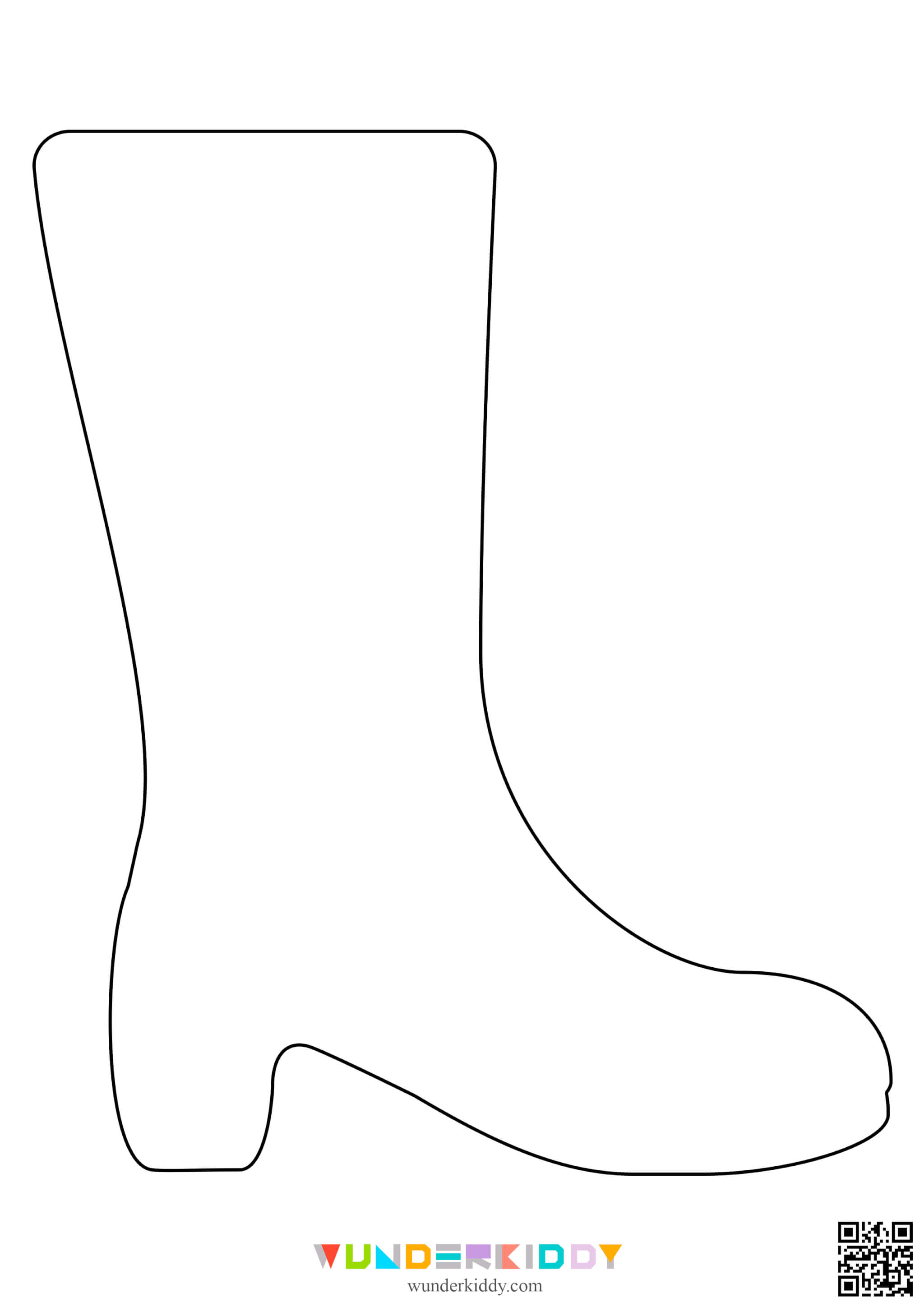 Medžiagos: (išvardinkite, kokias medžiagas testuosite)Priemonės:	FlomasteriaiLiniuotėPipetės ir vanduoLaikmatisGuminio bato piešinysLipni juosta, žirklės